2019 T-20 T-20 Messenger Bowl Division 1 T-20 Final ResultsGrand Final Pembroke v Adelaide High SchoolHi all,Congratulations to Pembroke and Adelaide High School on reaching the Division 1 Messenger Bowl T-20 Grand Final.This final was originally scheduled to be played this Wednesday at Adelaide University Oval but due to the predicted heat the game has been postponed to Friday 22/11 to be played at Kensington Oval.Scotch won the SAAS Division 2 Title by percentage, in a closely contested competition.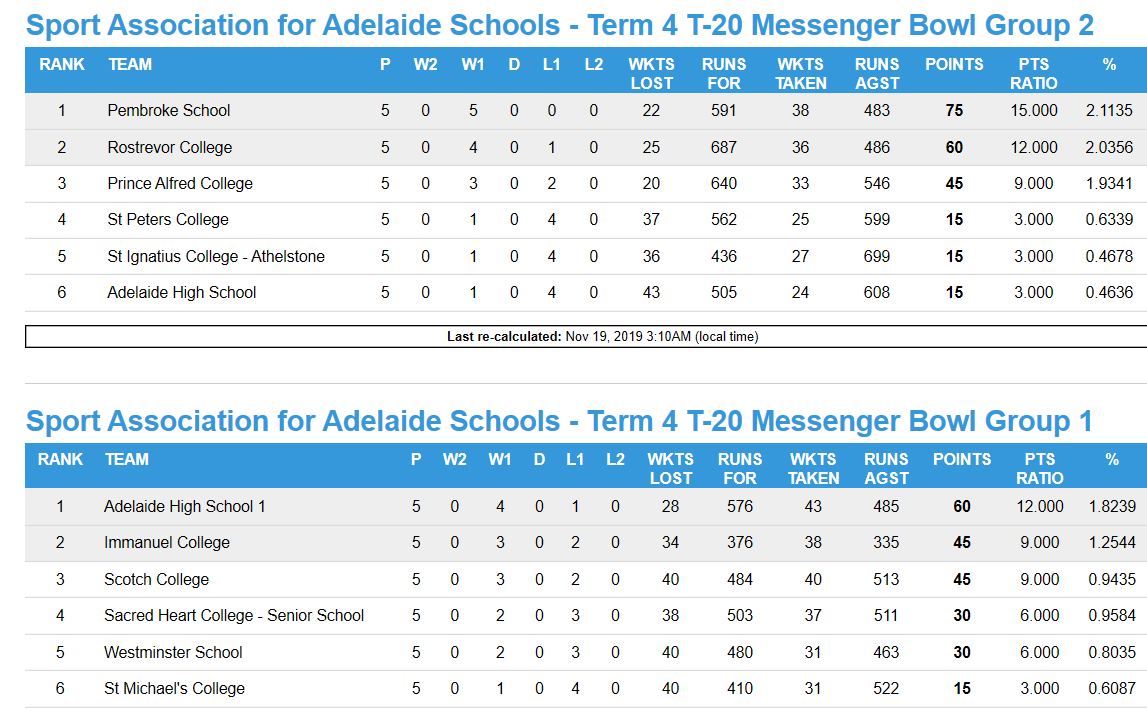 T-20 SAAS Division 2 T-20 Final Results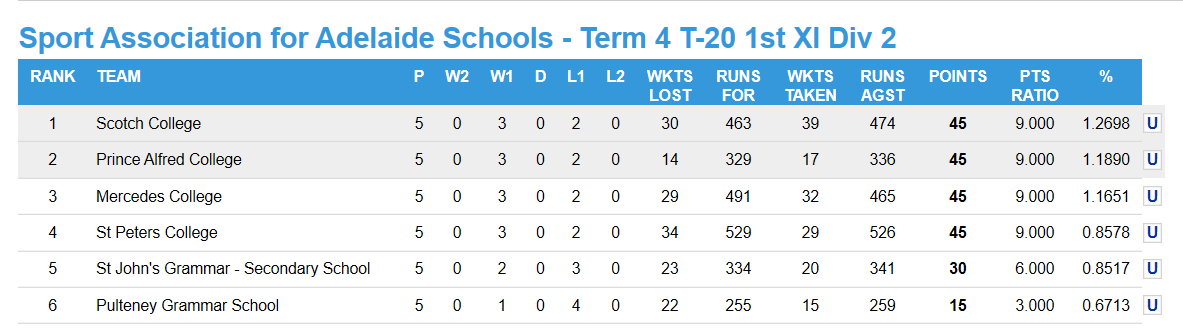 